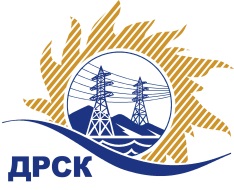 Акционерное Общество«Дальневосточная распределительная сетевая  компания»ПРОТОКОЛ № 630/УР-РЗакупочной комиссии по рассмотрению предложений открытого электронного запроса предложений на право заключения договора на выполнение работ Капитальный ремонт ПС Городская филиала ХЭС закупка № 2025 раздел 1.1.  ГКПЗ 2015ПРИСУТСТВОВАЛИ: 10 членов постоянно действующей Закупочной комиссии ОАО «ДРСК»  2-го уровня.ВОПРОСЫ, ВЫНОСИМЫЕ НА РАССМОТРЕНИЕ ЗАКУПОЧНОЙ КОМИССИИ: О  рассмотрении результатов оценки заявок Участников.О признании предложений соответствующими условиям запроса предложений.О предварительной ранжировке предложений.О проведении переторжкиРЕШИЛИ:По вопросу № 1:Признать объем полученной информации достаточным для принятия решения.Утвердить цены, полученные на процедуре вскрытия конвертов с предложениями участников открытого запроса предложений.По вопросу № 22.1 Признать предложения предложения ООО "РСО" (680031, Россия, Хабаровский край, г. Хабаровск, ул. Рыбинская, д. 21),  ИП Ким И.Н. (пр. Первостроителей, д. 21, кв. 653, г. Комсомольск-на-Амуре, Хабаровский край, 681024), ООО "Сельэлектрострой" (679015, Россия, Еврейская автономная обл., г. Биробиджан, ул. Советская, д. 127 В), ООО "ПРОМЕТЕЙ +" (675000, Россия, Амурская обл., г. Благовещенск, ул. Мухина, д. 150)   соответствующими условиям закупки.По вопросу № 3:3.1Утвердить предварительную ранжировку предложений Участников:По вопросу № 4:Провести переторжку. Допустить к участию в переторжке предложения следующих участников: предложения ООО "РСО" (680031, Россия, Хабаровский край, г. Хабаровск, ул. Рыбинская, д. 21),  ИП Ким И.Н. (пр. Первостроителей, д. 21, кв. 653, г. Комсомольск-на-Амуре, Хабаровский край, 681024), ООО "Сельэлектрострой" (679015, Россия, Еврейская автономная обл., г. Биробиджан, ул. Советская, д. 127 В), ООО "ПРОМЕТЕЙ +" (675000, Россия, Амурская обл., г. Благовещенск, ул. Мухина, д. 150).  Определить форму переторжки: заочная.Назначить переторжку на 16.10.2015 в 15:00 час. (благовещенского времени).Место проведения переторжки: электронная торговая площадка www.b2b-energo.ru  Техническому секретарю Закупочной комиссии уведомить участников, приглашенных к участию в переторжке, о принятом комиссией решенииОтветственный секретарь Закупочной комиссии  2 уровня АО «ДРСК»                                        ____________________                О.А.МоторинаТехнический секретарь Закупочной комиссии  2 уровня АО «ДРСК»                                         ____________________             О.В.Чувашоваг. Благовещенск«15» октября 2015№Наименование участника и его адресПредмет и общая цена заявки на участие в запросе предложений1ООО "РСО" (680031, Россия, Хабаровский край, г. Хабаровск, ул. Рыбинская, д. 21)Предложение: подано 05.10.2015 в 03:34
Цена: 1 506 614,00 руб. (цена без НДС)2ИП Ким И.Н. (пр. Первостроителей, д. 21, кв. 653, г. Комсомольск-на-Амуре, Хабаровский край, 681024)Предложение: подано 02.10.2015 в 10:17
Цена: 1 582 954,00 руб. (НДС не облагается)3ООО "Сельэлектрострой" (679015, Россия, Еврейская автономная обл., г. Биробиджан, ул. Советская, д. 127 В)Предложение: подано 05.10.2015 в 02:58
Цена: 1 593 214,00 руб. (цена без НДС)4ООО "ПРОМЕТЕЙ +" (675000, Россия, Амурская обл., г. Благовещенск, ул. Мухина, д. 150)Предложение: подано 05.10.2015 в 03:10
Цена: 1 790 821,50 руб. (НДС не облагается)Место в предварительной ранжировкеНаименование участника и его адресЦена предложения на участие в закупке без НДС, руб.Балл по неценовой предпочтительности1 местоООО "Ремонтно-строительная организация" (680031, Россия, Хабаровский край, г. Хабаровск, ул. Рыбинская, д. 21)1 506 614,00 руб. без НДС (1 777 804,52 руб. с НДС)3,002 местоИП Ким И.Н. (пр. Первостроителей, д. 21, кв. 653, г. Комсомольск-на-Амуре, Хабаровский край, 681024)1 582 954,00 руб. (НДС не облагается)3,003 местоООО "Сельэлектрострой" (679015, Россия, Еврейская автономная обл., г. Биробиджан, ул. Советская, д. 127 В)1 593 214,00 руб. без НДС (1 879 992,52 руб. с НДС).3,004 местоООО "ПРОМЕТЕЙ +" (675000, Россия, Амурская обл., г. Благовещенск, ул. Мухина, д. 150)1 790 821,50 руб. (НДС не облагается).3,00